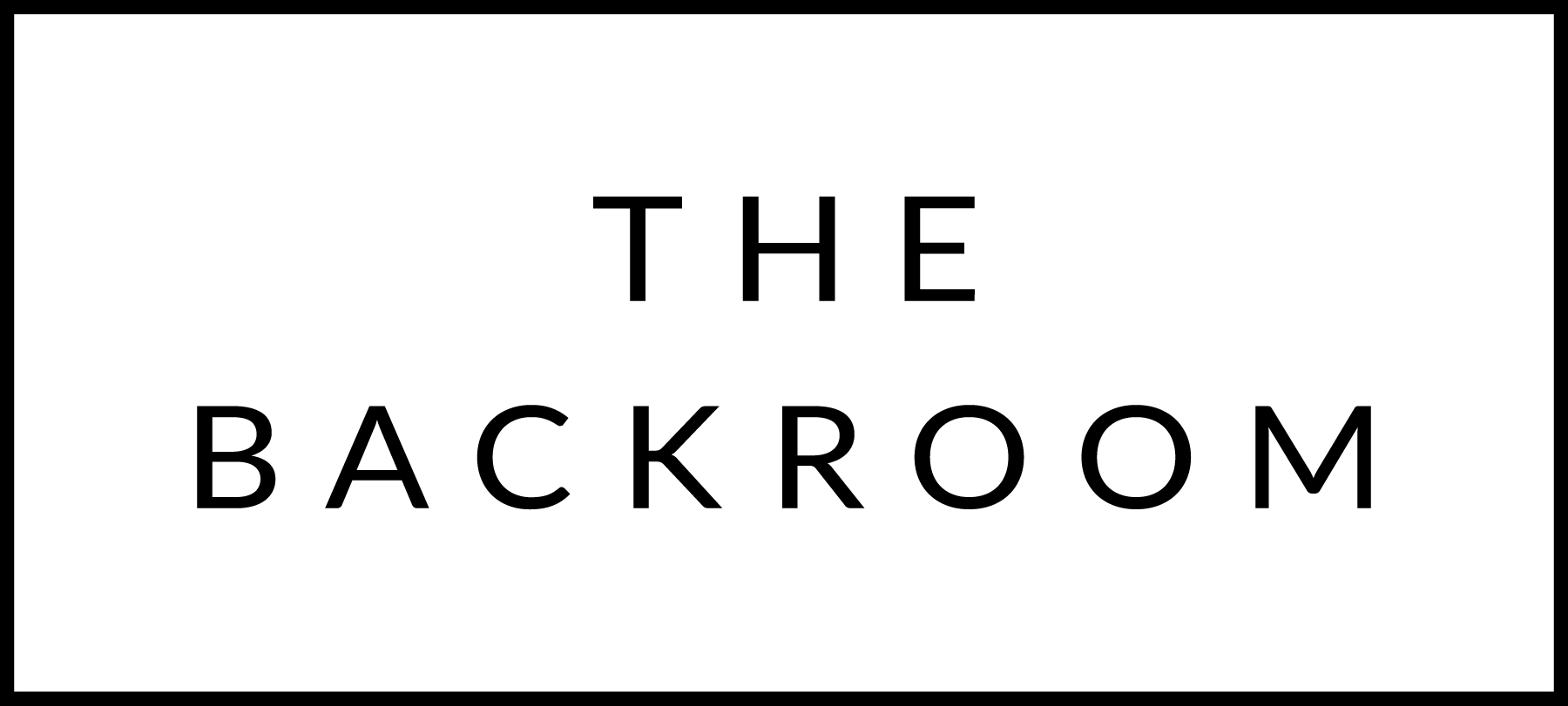 March 27th & 28th, 2015COCKTAIL HOUR SNACKSA Selection of Vermont Meats & CheesesFIRSTGarganelli With Duck RaguBon Pere Cheese, LeeksTHE MAIN EVENTHerb Crusted Wild Striped BassLocal White Beans & SausageTomato & Fennel StewFOR THE TABLERosemary & Parmesan Chickpea FriesDESSERTBanana Bread Pudding